Д/з от 05.12, 06.12.Повторите длительности.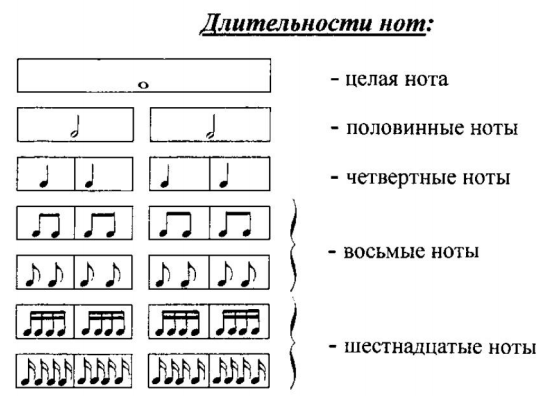 Продолжаем осваивать паузы. 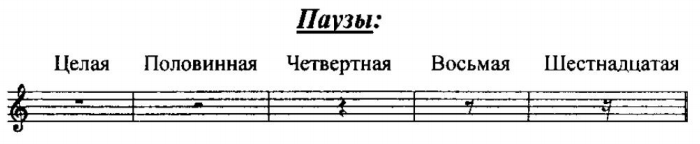 Решите музыкально-математические примеры с паузами. 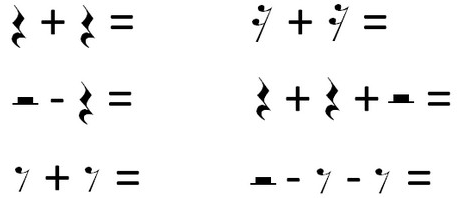 На уроке мы познакомились с ритмической группой ЧЕТВЕРТЬ С ТОЧКОЙ И ВОСЬМАЯ. Точка увеличивает звучание длительности на её половину. То есть если в четверти две восьмушки, то в четверти с точкой их будет три! Это нужно выучить!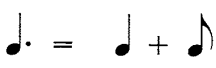 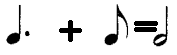 